Тема занятия: «Современная литературная ситуация: реальность и перспективы. Обзор творчества Е.Максимова, В. Смирнова, С.Вязанкова, А.Мишина, Ю.Пашкова, Е.Аникеева».Инструкция по выполнению задания:                                         1.Ознакомьтесь с данным ниже теоретическим материалом и выполните практическое задание:            1.  Краткая характеристика современной литературной ситуации1) - литература подвержена влиянию технологических процессов => изменение отношения к литературе  - во всем мире снижается интерес к чтению - люди разучились читать длинные тексты, развивается ситуация клипового сознания, человеку необходимо переключать свою деятельность. Не только школьнику и студенту сложно осилить большой текст, но и учёным сложно с текстом общаться - мы утрачиваем способность к чтению.- потребность в перерабатывании влияет на усвоение- текст лучше запоминается с книжного носителя2) литература стала частью книжного бизнеса, он диктует литературе формы её создания (формирование бестселлеров). Бизнес проявляется и в таких явлениях:- литературные премии- книжные ярмарки- издательские проекты - заполонила массовая литература:                                      Типология массовой литературы- массовая литература (детективы, фентези, триллеры, любовные романы и т.д.)Лихачев о массовой литературе - "это платформа для качественной литературы"- литература nonfiction (очень популярное сейчас направление - мемуары, жзл, исторические расследования, литература города и литература путешествий и др.) ЖЗЛ о Пастернаке, написанная Д.Быковым- литература мейнстрима (между массовой и элитарной)- женская проза- качественная, элитарная литература- возникновение книжных серий- качественной литературе становится сложно конкурировать с массовой- происходит подгон литературы под массового читателя3) современное искусство предполагает процессуальность, участие внутри процесса- перформансы вытесняют книги- складывается впечатление, что книга устаревает4) - литература находится на стадии изменения письма, упрощение языка (Кронгауз "Русский язык на грани нервного срыва"- современная литература отражает язык, который её окружает5) - каждый новый период в русской литературе начинается с того, что мы говорим: наша литература закончилась и у нас все плохо. Литература нулевых - это не только количественное, но и качественное название- современная литература поменяла тематику и проблематику (изменилась скорее форма, чем содержание)- литература приобрела новый вид. Технологический прогресс позволяет литературе существовать в новом виде (и за это ему спасибо). Есть и были писатели, авангардные, которые радовались бы этим тех.новинкам.6) Фанфики - возможность поучаствовать в процессе литературы. Это новая форма освоения литературы.Перед нами ситуация, когда разрушена граница между литературой и не литературой, писателем и не писателем. Литература стала более доступной и более понятной => она привлекает больше внимания.2. Современные смоленские поэты и писатели: Е.Максимов, В. Смирнов, С.Вязанков, А.Мишин, Ю.Пашков, Е.Аникеев.                                 Алексей Викторович Мишин (1936-2009)                                                                                                                        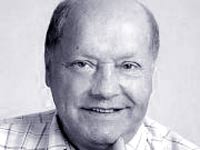 Мишин Алексей Викторович (1936-2009) – поэт, член Союза писателей России, заслуженный работник культуры Российской Федерации, председатель Смоленского отделения Российского детского фонда, Почетный гражданин города-героя Смоленска, лауреат Всероссийской литературной премии имени А.Т. Твардовского, лауреат премии комсомола Смоленщины имени Ю.А. Гагарина, лауреат Всероссийской премии в области литературы и искусства имени Н.А. Некрасова, основатель издательства «Смядынь». Автор более 30 поэтических сборников, 15 из которых были изданы в Москве.Алексей Мишин родился в деревне Зуевка Рославльского района Смоленской области в крестьянской семье. В 1937 году его отец и дед были осуждены и расстреляны по обвинению в членстве в кулацкой контрреволюционной группировке. «Крепкая, работящая крестьянская семья лишилась главной опоры», – писал Мишин. О непосильной тяжести военных лет, которая легла на плечи женщин, рассказывают многие его стихотворения.Учился будущий поэт в Епишевской школе, тогда же начал писать стихи и публиковаться в школьной стенгазете. Окончив обучение, Мишин поступил в Рославльский техникум железнодорожного транспорта, после работал на Печерской железной дороге. В 1956-1959 годах служил в батальоне особого назначения Ленинградского военного округа. Вернувшись на родину, окончил историко-филологический факультет Смоленского государственного педагогического института.  Работал корреспондентом Тумановской районной газеты и областного радиокомитета, инструктором и заведующим сектором культурно-массовой работы Смоленского обкома ВЛКСМ, начальником редакционно-издательского отдела Смоленского областного ЦНТИ, а с 1969 года заведующим, а затем директором межобластного бюро пропаганды художественной литературы Смоленской областной писательской организации. Юрий Пашков, коллега и друг Алексея Мишина, так вспоминал о совместной работе и поездках: «...наши маршруты пролегли не только по Смоленщине, но далеко за её пределами. Мы читали стихи на полевых станах, в цехах заводов, воинских частях, школьных классах.Одна из памятных поездок – в Набережные Челны, где тогда возводился автомобильный гигант. <...> Выступали мы в ремонтно-инструментальном цехе, стоя на автокарах. Алексей, вдохновленный грандиозным строительством, там же, в Набережных Челнах, написал стихотворение «КамАЗ», которое читал на литературных встречах.А в Карелии, помню, мы стояли около многошумного водопада Кивач. Поэт долго смотрел на могучую силу падающей воды. И нетрудно было понять по его сосредоточенному виду, что где-то в глубине души зарождается первая строка. Taк оно и было. Появилось стихотворение «Кивач», на мой взгляд, весьма удачное. Оно вошло в его «Избранное».Да, география его поэзии обширна. У Мишина есть стихи о Сибири, Дальнем Востоке, Севере, где ему довелось побывать. Кстати, он был очень лёгок на подъём и охотно отправлялся в дальний путь» [1].Главной темой стихов Мишина была любовь к родной стране. Поэт говорил: «Я пишу образ России всю жизнь. Я – частица своего народа, своего края. <...> Главная тема моего творчества – любовь к отчей земле» [2]. Его стихи и о людях, сильных и бесстрашных, переживших военные годы, сохранивших в памяти трагедию личную и народную. Поэт вел не только активную творческую, но также просветительскую и общественную деятельность. Многие его стихи были положены на музыку смоленскими и московскими композиторами, совместно с художником В. Ляшенко Мишин издал альбом «О Смоленске», а в созданном им издательстве «Смядынь» выходили книги, посвященные смоленской культуре и истории.Скончался Алексей Мишина 29 августа 2009 года. Похоронен на Братском кладбище в Смоленске.В память о поэте на доме, где он жил, в 2010 году была установлена мемориальная доска. Его имя носит Центральная детская библиотека города Смоленска. В 2011 году при библиотеке открыт музей народного поэта А. В. Мишина.                                 Смоленщина (Мишин А)Смоленщина!
Ты вся как на ладони
Моих минувших и грядущих лет.
Твои холмы и рощицы на склоне
Живут во мне, 
Как воздух и как свет.Просторы льна.
Густой медовый клевер, 
И родники, что блюдца, здесь и там.
А сколько рек бегут на север
И к южным голубеющим морям?Среди лесов, полей
Их путь недолгий, 
То светлая Вазуза, 
То Устром
Сливаются то с матушкою-Волгой, 
А то неспешно с батюшкой-Днепром.Какие весны!
Зори здесь какие!
Вечерний свет — рассветный достает!
Здесь соловей в минуты зоревые
Дуэтом в роще с иволгой поет.И замирает каждая травинка.
Под эти трели и Гагарин рос, 
И эти песни 
Сам великий Глинка
Через года в душе своей пронес.Мой трудный край 
Не тихая обочина, 
Полет судьбы его высок…
Что ни изба — 
Свинцом войны прострочена, 
Что ни верста — могилы у дорог…Здесь вырастают новые таланты.
Рождаются и музыка и стих.
Уже и лайнеры, 
И чудо-бриллианты
Страна берет из добрых рук твоих.
 
Я припаду к тебе, моя землица.
Где над цветком 
Плывет шмелиный гуд.
Напьюсь воды, 
Взгляну в родные лица — 
И силы добрые по жилам потекут.Бывают дни
Суровы, непогодливы.
От бед и слез
Мне добрый друг не мил, 
Но я без этой малой родины, 
Как будто бы 
Птенец в гнезде без крыл.О, как был прав
Твардовский в час покоя, 
Сказав негромко, 
Но на всю страну:
— Какое счастье дорогое
Иметь свою родную сторону!2.Выполните практическое задание по теме:Задание №1Познакомьтесь с жизнью и творчеством остальных современных смоленских писателей и поэтов из этого списка и их произведениями. Подготовьте сообщение об одном из них (Е.Максимов, В. Смирнов, С.Вязанков, Ю.Пашков, Е.Аникеев). 3. Материал с выполненным заданием пришлите по адресу: yeroshenkova67@mail.ru